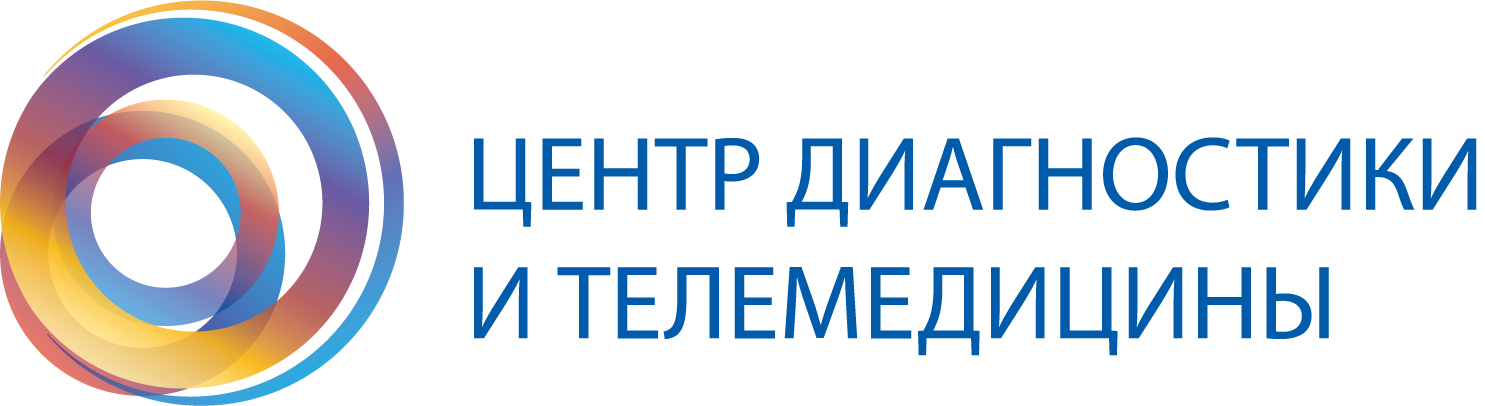 Компьютерная и магнитно-резонансная томография в диагностике заболеваний ухаМодуль 1 «Общие вопросы визуализации среднего и внутреннего уха»Лекция «Лучевая анатомия уха: КТ и МРТ». Лектор: Попов П.А.Лекция «Методика КТ и МРТ височной кости». Лектор: Попов П.А.Набор тестовых заданий по теме «Лучевая анатомия, методика КТ и МРТ височной кости». Автор: Попов П.А.Видео «Подход к анализу КТ височной кости». Автор: Попов П.А.Лекция «Травмы височной кости». Лектор: Степанова Е.А.Набор тестовых заданий по теме «Травмы височной кости». Автор: Степанова Е.А.Модуль 2 «Острый средний отит и его осложнения»Лекция «Острый средний отит и его осложнения». Лектор: Степанова Е.А.Набор тестовых заданий по теме «Острый средний отит и его осложнения». Автор: Степанова Е.А.Видео с разбором кейсов по теме «Острый средний отит и его осложнения». Лектор: Степанова Е.А.Домашнее задание* по теме «Острый средний отит и его осложнения» срок сдачи д/з 05.02.2022Вебинар с разбором домашнего задания по теме «Острый средний отит и его осложнения». Лектор: Степанова Е.А. 08.02.2022 в 18:30Наборы случаев с референсными заключениями по теме «Острый средний отит и его осложнения». Лектор: Степанова Е.А.Модуль 3 «Хронический средний отит и холестеатома»Лекция «Хронический средний отит и холестеатома». Лектор: Попов П.А.Набор тестовых заданий по теме «Хронический средний отит и холестеатома». Автор: Попов П.А.Домашнее задание* по теме «Хронический средний отит и холестеатома» срок сдачи д/з 12.02.2022Вебинар с разбором домашнего задания по теме «Хронический средний отит и холестеатома». Лектор: Попов П.А. 15.02.2022 в 18:30Наборы случаев с референсными заключениями по теме «Хронический средний отит и холестеатома». Лектор: Попов П.А.Модуль 4 «Пороки и аномалии развития уха»Лекция «Пороки и аномалии уха». Лектор: Попов П.А.Набор тестовых заданий по теме «Пороки и аномалии уха». Автор: Попов П.А.Домашнее задание* по теме «Пороки и аномалии развития уха» срок сдачи д/з 19.02.2022Вебинар с разбором домашнего задания по теме «Пороки и аномалии развития уха». Лектор: Попов П.А. 22.02.2022 в 18:30Наборы случаев с референсными заключениями по теме «Пороки и аномалии развития уха». Лектор: Попов П.А.Модуль 5 «Негнойные заболевания уха: отосклероз и болезнь Меньера»Лекция «Негнойные заболевания уха: отосклероз и болезнь Меньера». Лектор: Попов П.А.Набор тестовых заданий по теме «Негнойные заболевания уха: отосклероз и болезнь Меньера». Автор: Попов П.А.Домашнее задание* по теме «Негнойные заболевания уха: отосклероз и болезнь Меньера» срок сдачи д/з 26.02.2022Вебинар с разбором домашнего задания по теме «Негнойные заболевания уха: отосклероз и болезнь Меньера». Лектор: Попов П.А. 01.03.2022 в 18:30Наборы случаев с референсными заключениями по теме «Негнойные заболевания уха: отосклероз и болезнь Меньера». Автор: Попов П.А.Бонус-видео «Опухоли уха и мосто-мозжечкового угла». Лектор: Степанова Е.А.Итоговое тестирование*Домашнее задание представляет собой описание исследований 3 кейсов, предоставленных в формате DICOM. После вебинара с разбором домашнего задания слушателям будет предоставлено референсное заключение по каждому кейсу.  